Kultūros paveldo objekto būklės tikrinimo taisyklių priedas Kauno miesto savivaldybės Kultūros paveldo skyrius(dokumento sudarytojo pavadinimas)KULTŪROS PAVELDO OBJEKTO BŪKLĖS PATIKRINIMO AKTAS2017.04.10 Nr. 55-16-34(data)Kaunas(užpildymo vieta)  Kultūros vertybės kodas:27052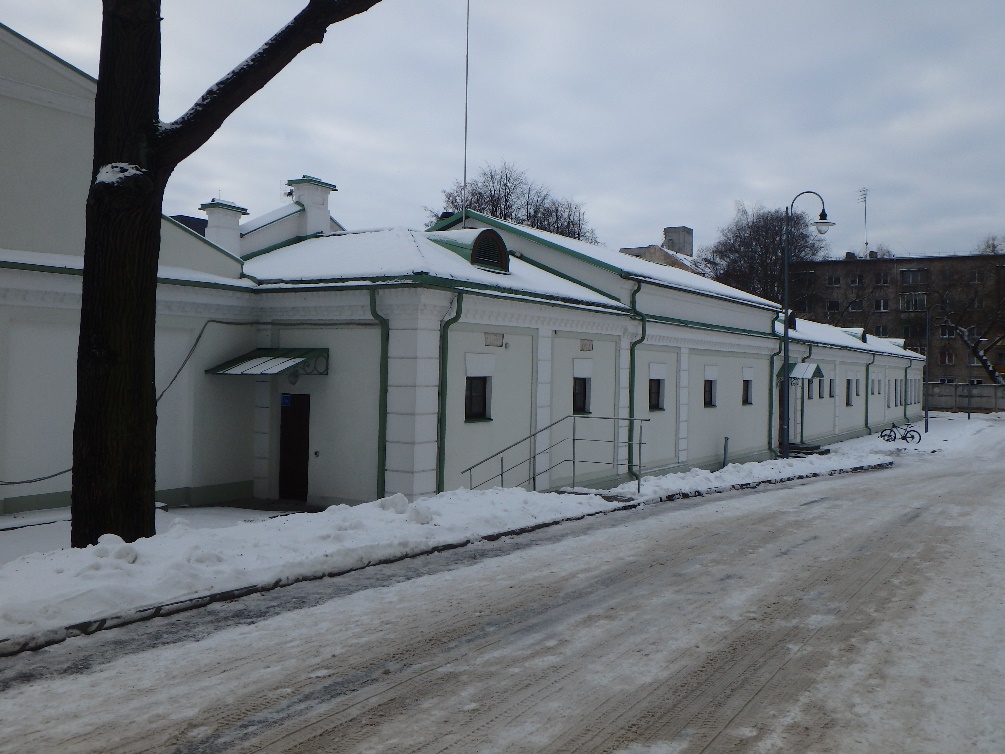 Nr.11PavadinimasTvirtovės komendanto vadavietės arklidės su ratine Š fasadasTvirtovės komendanto vadavietės arklidės su ratine Š fasadasTvirtovės komendanto vadavietės arklidės su ratine Š fasadasFotografavoFotografavo                 Andrijana Filinaitė                 Andrijana Filinaitė                 Andrijana FilinaitėData2017-01-18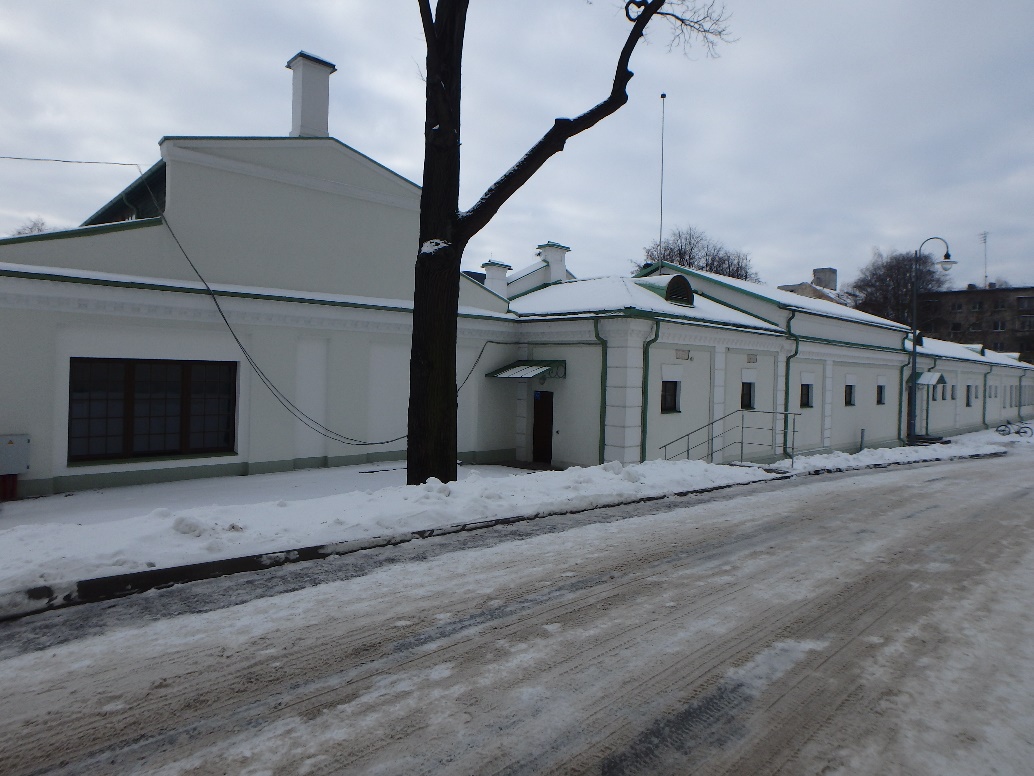 Nr.22Pavadinimas         Arklidės su ratine pastato vaizdas iš P pusėsArklidės su ratine pastato vaizdas iš P pusėsArklidės su ratine pastato vaizdas iš P pusėsFotografavoFotografavo                     Andrijana Filinaitė                     Andrijana Filinaitė                     Andrijana FilinaitėData2017-01-18  Kultūros vertybės kodas:27052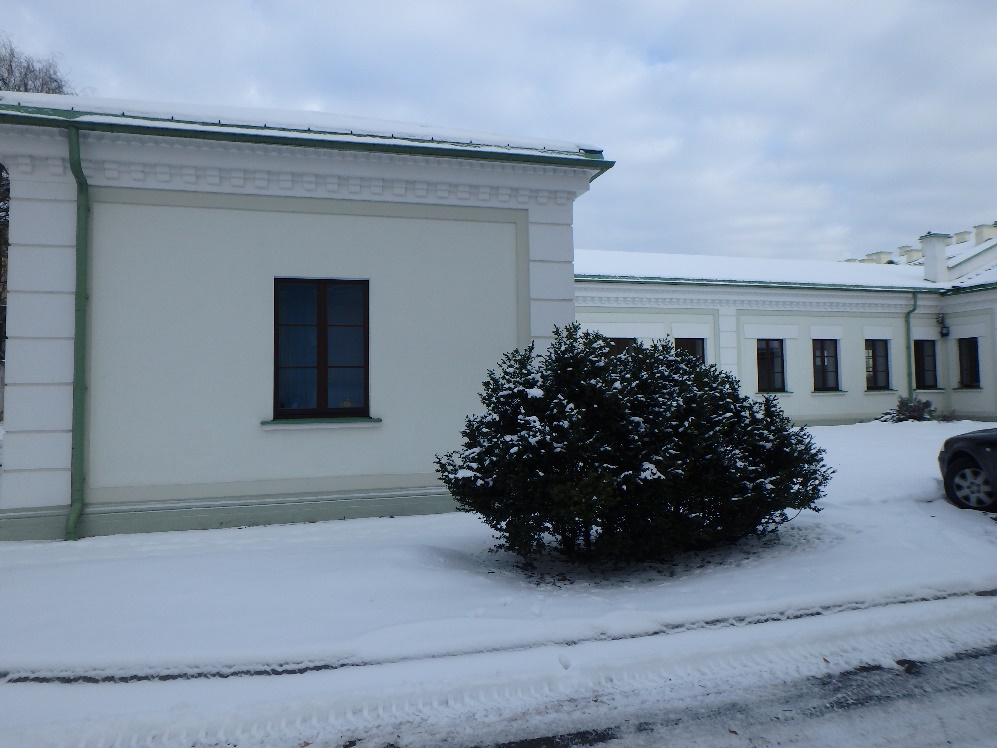 Nr.33PavadinimasArklidės su ratine P fasado fragmentasArklidės su ratine P fasado fragmentasArklidės su ratine P fasado fragmentasFotografavoFotografavo                 Andrijana Filinaitė                 Andrijana Filinaitė                 Andrijana FilinaitėData2017-01-18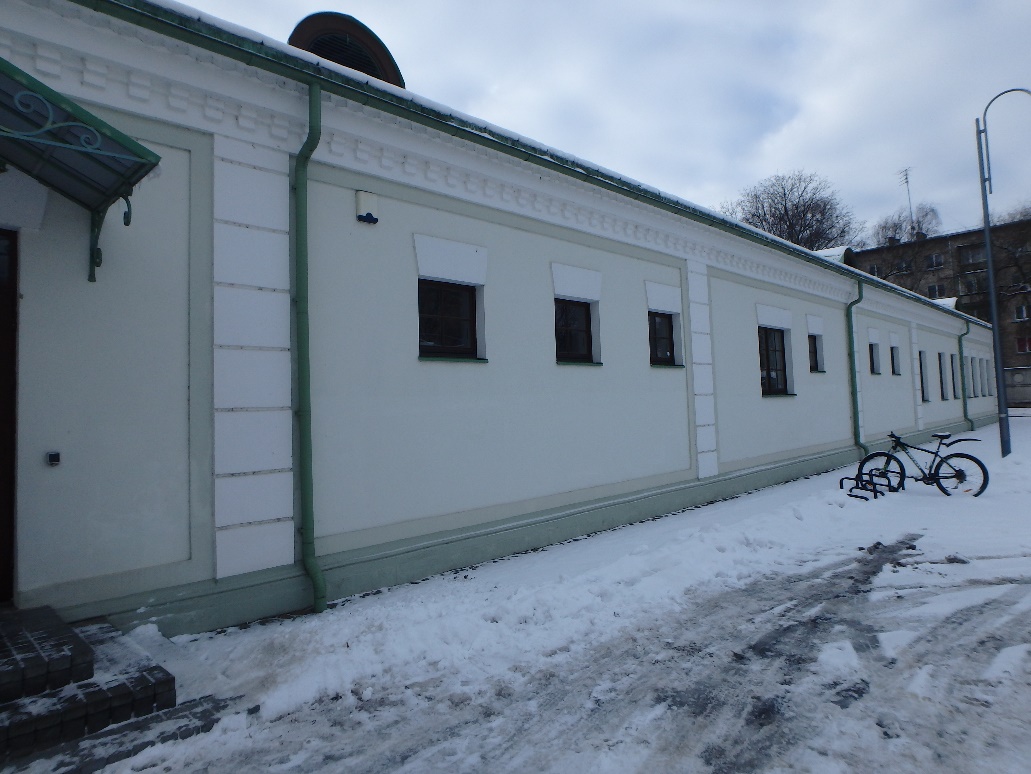 Nr.44Pavadinimas         Arklidės su ratine pastato vaizdas iš Š pusėsArklidės su ratine pastato vaizdas iš Š pusėsArklidės su ratine pastato vaizdas iš Š pusėsFotografavoFotografavo                     Andrijana Filinaitė                     Andrijana Filinaitė                     Andrijana FilinaitėData2017-01-18